Príloha č. 2 (Zákonný zástupca 1 (meno a priezvisko, adresa bydliska (ulica a číslo domu), PSČ, obec) 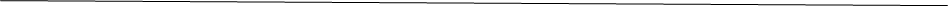 (Zákonný zástupca 2 (meno a priezvisko, adresa bydliska (ulica a číslo domu), PSČ, obec)  Písomné vyhlásenie  k podaniam týkajúcich sa výchovy a vzdelávania, o ktorých sa rozhoduje v správnom konaní Ako zákonní zástupcovia nášho dieťaťa* .............................................................................. v súlade s § 144a ods. 4 zákona č. 245/2008 Z. z. o výchove a vzdelávaní (školský zákon) a o zmene a doplnení niektorých zákonov v znení neskorších predpisov týmto vyhlasujeme, že podpisovať všetky podania týkajúce sa výchovy a vzdelávania nášho dieťaťa, o ktorých sa rozhoduje v správnom konaní bude jeden zo zákonných zástupcov**.................................................................... Len tomuto zákonnému zástupcovi budú zároveň doručované aj rozhodnutia.  V ............................................. dňa ...................... podpis zákonného zástupcu 1 podpis zákonného zástupcu 2 *)uvedie sa meno a priezvisko dieťaťa  **) uvedie sa meno a priezvisko zákonného zástupcu  